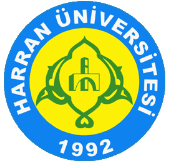 HARRAN ÜNİVERSİTESİMÜHENDİSLİK FAKÜLTESİBİLGİSAYAR MÜHENDİSLİĞİ BÖLÜMÜStaj Kabul Formu	Yukarıda belirtilen tarihler arasında ______ iş günlük stajımı yapacağımı ve stajımın başlangıç ve bitiş tarihlerinin değişmesi ya da stajdan vazgeçmem durumunda en az 10 gün önceden ilgili fakültemin ilgili birimine bilgi vereceğimi taahhüt ederim. 								ÖĞRENCİNİN ADI VE İMZASI									         TARİH	Yukarıda kimliği verilen bölümümüz öğrencisinin belirtilen iş günü kadar staj yapması zorunludur.  Staj süresi boyunca Öğrencimizin iş kazası ve meslek hastalıkları sigortası Üniversitemiz tarafından yapılacaktır.								          Staj Komisyon BaşkanıÖğrencininÖğrencininAdı ve SoyadıÖğrenci NoTC Kimlik NoTelefonAdresStaj Gün SayısıStaj Başlama ve Bitiş TarihleriİŞYERİNİNİŞYERİNİNİŞYERİNİNİŞYERİNİNİŞYERİNİNUnvanı:Adresi:Tel Numarası:                                          E-Posta:                                                 Web:                                          E-Posta:                                                 Web:                                          E-Posta:                                                 Web:Vergi Numarası:Faaliyet Alanı (Sektör):Bilgisayar/Elektrik-Elektronik Mühendis Sayısı:Staj Amiri (Adı, Soyadı, Unvanı):Stajda çalışılması düşünülen konu:                         Yukarıda Adı Soyadı ve T.C. Kimlik Numarası yazılı öğrencinin yukarıda belirtilen tarihlerde iş yerimizde staj yapması uygun görülmüştür.                                                                                                                    İŞVEREN veya YETKİLİSİNİN                         Yukarıda Adı Soyadı ve T.C. Kimlik Numarası yazılı öğrencinin yukarıda belirtilen tarihlerde iş yerimizde staj yapması uygun görülmüştür.                                                                                                                    İŞVEREN veya YETKİLİSİNİN                         Yukarıda Adı Soyadı ve T.C. Kimlik Numarası yazılı öğrencinin yukarıda belirtilen tarihlerde iş yerimizde staj yapması uygun görülmüştür.                                                                                                                    İŞVEREN veya YETKİLİSİNİN                         Yukarıda Adı Soyadı ve T.C. Kimlik Numarası yazılı öğrencinin yukarıda belirtilen tarihlerde iş yerimizde staj yapması uygun görülmüştür.                                                                                                                    İŞVEREN veya YETKİLİSİNİN                         Yukarıda Adı Soyadı ve T.C. Kimlik Numarası yazılı öğrencinin yukarıda belirtilen tarihlerde iş yerimizde staj yapması uygun görülmüştür.                                                                                                                    İŞVEREN veya YETKİLİSİNİN                                                                                 Adı Soyadı                                                        Mühür ve İmza                                                                                 Adı Soyadı                                                        Mühür ve İmza… / … / …… UYGUNDUR… / … / …… UYGUNDUR… / … / …… UYGUNDUR… / … / …… UYGUNDURBölüm BaşkanıBölüm BaşkanıBölüm BaşkanıBölüm Başkanı